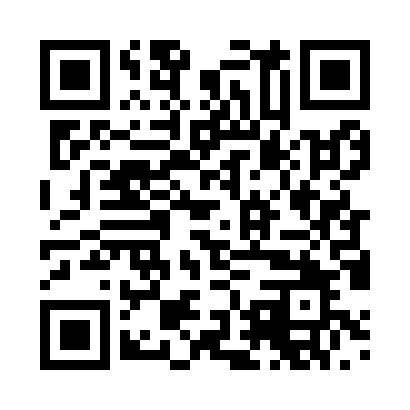 Prayer times for Unterbubach, GermanyWed 1 May 2024 - Fri 31 May 2024High Latitude Method: Angle Based RulePrayer Calculation Method: Muslim World LeagueAsar Calculation Method: ShafiPrayer times provided by https://www.salahtimes.comDateDayFajrSunriseDhuhrAsrMaghribIsha1Wed3:375:501:075:078:2510:292Thu3:355:481:075:088:2710:313Fri3:325:461:075:088:2810:344Sat3:295:451:075:098:3010:365Sun3:265:431:075:098:3110:386Mon3:235:421:075:108:3210:417Tue3:215:401:075:108:3410:438Wed3:185:391:075:118:3510:469Thu3:155:371:065:128:3710:4810Fri3:125:361:065:128:3810:5111Sat3:095:341:065:138:3910:5412Sun3:065:331:065:138:4110:5613Mon3:045:311:065:148:4210:5914Tue3:015:301:065:148:4311:0115Wed2:585:291:065:158:4511:0416Thu2:555:271:065:158:4611:0717Fri2:525:261:065:168:4711:0918Sat2:505:251:075:168:4911:1219Sun2:505:241:075:178:5011:1520Mon2:495:231:075:178:5111:1621Tue2:495:221:075:178:5211:1722Wed2:485:211:075:188:5411:1723Thu2:485:191:075:188:5511:1824Fri2:485:181:075:198:5611:1825Sat2:475:181:075:198:5711:1926Sun2:475:171:075:208:5811:1927Mon2:475:161:075:208:5911:2028Tue2:475:151:075:219:0011:2129Wed2:465:141:085:219:0111:2130Thu2:465:131:085:219:0211:2231Fri2:465:131:085:229:0311:22